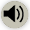 Niveau G – Skabelon/Eksempel på AnsøgningOverskriftPræsentationMotivationFaglige kompetencerPersonlige og sociale kompetencerAfslutningMed venlig hilsenDen simple kommunikationsmodelHer skal du skrive eller vise, hvordan du bruger den simple kommunikationsmodel i din ansøgning … 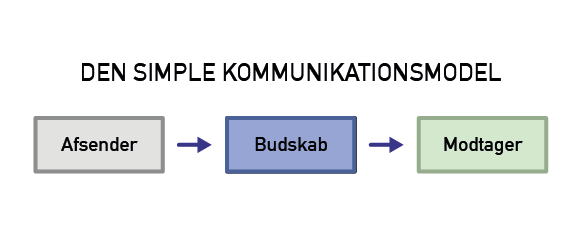 